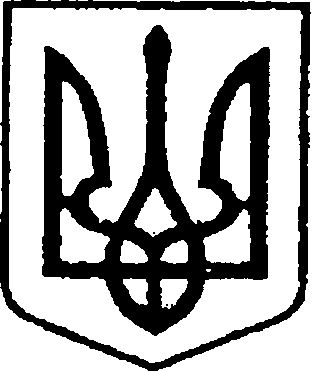 У К Р А Ї Н АЧЕРНІГІВСЬКА ОБЛАСТЬ                  Н І Ж И Н С Ь К А    М І С Ь К А    Р А Д АВ И К О Н А В Ч И Й    К О М І Т Е Т Р І Ш Е Н Н Я________________2019 р.             м. Ніжин                                № ____Про затвердження Порядкувидачі довідок про склад сім’їабо зареєстрованих у житловому приміщенні/будинку осіб у новій редакції              Відповідно до ст.40,42,53,59 Закону України «Про місцеве самоврядування в Україні», законів України «Про звернення громадян», «Про свободу пересування та вільний вибір місця проживання в Україні», «Про  внесення змін до деяких законодавчих актів України щодо розширення повноважень органів місцевого самоврядування та оптимізації надання адміністративних послуг», наказу Міністерства праці та соціальної політики України від 22.07.2003 р.№204 «Про затвердження форми Декларації про доходи та майновий стан осіб, які звернулися за призначенням усіх видів соціальної допомоги, та довідки про склад сім’ї або зареєстрованих у житловому приміщенні/будинку осіб», Регламенту виконавчого комітету Ніжинської міської ради VІІ скликання, затвердженого рішенням виконавчого комітету Ніжинської міської ради № 220 від 11серпя  2016 року та інших нормативних документів, які передбачають написання довідок, в тому числі і органами місцевого самоврядування, з метою упорядкування видачі довідок громадянам виконавчим комітетом Ніжинської міської ради, виконавчий комітет Ніжинської міської ради вирішив:1.Затвердити Порядок видачі довідок про склад сім’ї або зареєстрованих у житловому приміщенні /будинку осіб  у новій редакції ( додаток 1).2. Затвердити форми довідок (додатки 2-10).3. Доручити відділу квартирного обліку, приватизації житла та ведення реєстру територіальної громади і відділу з благоустрою, роботи з органами самоорганізації населення та взаємодії з правоохоронними органами видавати мешканцям міста довідки про склад сім’ї або зареєстрованих у житловому приміщенні/будинку осіб .побутових умов домогосподарства, факту проживання зареєстрованих осіб.4.Вважати таким, що втратило чинність, рішення виконавчого комітету Ніжинської міської ради від 31 жовтня 2019 року № 355 « Про затвердження Порядку видачі довідок про склад сім’ї або зареєстрованих у житловому приміщенні/будинку осіб»          5. Начальнику відділу квартирного обліку, приватизації житла та ведення реєстру територіальної громади Лях О.М., відділу з  благоустрою, роботи з органами саморганізації населення та взаємодії з правоохоронними органами Бойко Н.Г. забезпечити оприлюднення даного рішення на сайті міської ради протягом 5 робочих днів з дня його прийняття.	6. Контроль за виконанням даного рішення покласти на першого заступника міського голови з питань діяльності виконавчих органів ради Олійника Г.М.Головуючий на засіданні Перший заступник міського головиз питань діяльності виконавчих органів ради                            Г.М.Олійник                                                                                                      Додаток 1до рішення виконавчого комітету Ніжинської міської ради_____________2019 № ________                                                    ПОРЯДОКнадання відомостей  та видачі довідок про склад сім’ї або зареєстрованиху житловому приміщенні/будинку осіб1. Загальні положення1.1. Порядок надання інформації та  видачі довідок про склад сім’ї або зареєстрованих у житловому приміщенні/будинку осіб (далі – Порядок) регулює механізм  надання відділом квартирного обліку, приватизації житла та ведення реєстру територіальної громади  і відділом з благоустрою, роботи з органами самоорганізації населення та взаємодії з правоохоронними органами виконавчого комітету Ніжинської міської ради міської ради інформації та довідок про склад сім’ї або зареєстрованих у житловому приміщенні/будинку осіб, відповідно до картотеки реєстрації місця проживання мешканців міста, яка передана до відділу квартирного обліку, приватизації житла та ведення реєстру територіальної громади і домових книг на домоволодіння.Порядок розроблено на підставі Конституції України, Цивільного кодексу України, законів України «Про місцеве самоврядування в Україні», «Про свободу пересування та вільний вибір місця проживання в Україні», «Про внесення змін до деяких законодавчих актів України щодо розширення повноважень органів місцевого самоврядування та оптимізації надання адміністративних послуг», інших законодавчих актів України.          1.2. Уповноваженим органом з видачі відомостей  та довідок про склад сім’ї або зареєстрованих у житловому приміщенні/будинку осіб є відділ квартирного обліку, приватизації житла та ведення реєстру територіальної громади і відділ з благоустрою, роботи з органами самоорганізації населення та взаємодії з правоохоронними органами виконавчого комітету Ніжинської міської ради .         Відомості та довідка про склад сім’ї або зареєстрованих у житловому приміщенні осіб - документ, який містить опис та підтвердження юридичних та біографічних даних конкретної особи (громадянина). Довідка видається на підставі документів, визначених цим положенням та зазначає персональні дані громадян, адресу їх реєстрації та інше.1.3. На запит управління праці та соціального захисту населення Ніжинської міської ради відомості про склад сім’ї або зареєстрованих у житловому приміщенні/будинку осіб  видаються відділом квартирного обліку, приватизації житла та ведення реєстру територіальної громади на підставі даних, які містяться у паперовій картотеці з питань реєстрації фізичних осіб, що передані до цього відділу житлово-експлуатаційними організаціями, іншими підприємствами, установами та  організаціями, які забезпечували їх ведення. 1.4. Відомості  та довідки видаються згідно із затвердженою формою (додатки  2-10).1.5. Відомості та довідки підписуються начальником та головним спеціалістом (безпосереднім виконавцем) відділу квартирного обліку, приватизації житла та ведення реєстру територіальної громади виконавчого комітету Ніжинської міської ради  і  відповідно начальником або головним спеціалістом відділу з благоустрою, роботи з органами самоорганізації населення та взаємодії з правоохоронними органами виконавчого комітету Ніжинської міської ради  та скріплюється печаткою відділу.1.6. Працівники відділу квартирного обліку, приватизації житла та ведення реєстру територіальної громади і відділу з благоустрою, роботи з органами самоорганізації населення та взаємодії з правоохоронними органами виконавчого комітету Ніжинської міської ради, які відповідно до своїх службових або трудових обов'язків мають доступ до персональних даних осіб, що звертаються за отриманням відповідної адміністративної послуги, зобов'язані не допускати розголошення в будь-який спосіб цих персональних даних, які їм довірено або які стали їм відомі під час виконання ними службових або трудових обов'язків.Надання відомостей про склад сім’ї або зареєстрованих осіб та інших персональних даних здійснюється виключно у випадках, передбачених вимогами чинного законодавства України і лише в інтересах національної безпеки, економічного добробуту та прав людини, або за згодою самої особи.Документом, який свідчить про реєстрацію особи, є паспорт громадянина України,  довідка про реєстрацію місця проживання особи (додаток 13), тимчасове посвідчення громадянина України, посвідка на постійне проживання, посвідка на тимчасове проживання, посвідчення біженця, посвідчення особи, яка потребує додаткового захисту, посвідчення особи, якій надано тимчасовий захист,  довідка про звернення за захистом в Україні. 2.Порядок видачі довідок2.1. Довідки видаються на підставі цього Положення, посадовими особами відділу квартирного обліку, приватизації житла та ведення реєстру територіальної громади і відділу з благоустрою, роботи з органами самоорганізації населення та взаємодії з правоохоронними органами  виконавчого комітету Ніжинської міської ради, відповідно до посадових інструкцій, при наданні наступних документів:-документа, що посвідчує особу заявника та інших осіб, що зареєстровані у житловому приміщенні (паспорт громадянина України, свідоцтво про народження , посвідка на постійне проживання в Україні тощо.);-документа про право власності на житлове приміщення (договір купівлі-продажу, дарування, свідоцтво про право на спадщину, витяг з Державного реєстру речових прав на нерухоме майно , тощо).У разі звернення за довідкою представником заявника додатково подаються:-документ , що посвідчує особу представника;-документ, що підтверджує повноваження особи- представника.  2.2. У разі неможливості надати довідку, що засвідчує факт, за підтвердженням якого звернувся заявник, цей факт встановлюється в судовому порядку.2.3. Довідка підписується безпосереднім виконавцем - посадовою особою виконавчого комітету Ніжинської міської ради та керівником відповідного відділу і скріплюється печаткою цього відділу. 2.4.Довідки реєструються в журналі реєстрації довідок.До журналу заноситься інформація про особу, якій видано довідку, дата видачі та реєстраційний номер.                           3. Прикінцеві та перехідні положенняВнесення змін до цього Порядку здійснюється на підставі відповідного рішення виконавчого комітету Ніжинської міської ради.                                                                                                        Додаток 2до рішення виконавчого комітету Ніжинської міської ради_____________2019 № ________ВІДОМОСТІ ПРО СКЛАД СІМ'Ї
або ЗАРЕЄСТРОВАНИХ У ЖИТЛОВОМУ ПРИМІЩЕННІ/БУДИНКУ ОСІБВидані уповноваженому власнику (співвласнику, наймачу) житлового приміщення (будинку), членові житлово-будівельного кооперативу_____________________________________________________________________________
                                                    (прізвище, ім'я, по батькові)адреса: Чернігівська область, місто Ніжин,вулиця___________________________________про те, що до складу сім'ї /зареєстрованих/ входять:Усього _________ осіб. Відомості видані для пред'явлення до органу праці та соціального захисту населення. Відділ квартирного обліку, приватизації житла та ведення реєстру територіальної громади виконавчого комітету Ніжинської міської ради_________________________________________________________________________( назва підприємства/організації, виконавчого органу)Виконавець_________________________________"_______" ________________________ 20_______ р.Перший заступник міського голови	Г.М.Олійникз питань діяльності виконавчих органів ради                                                      Додаток 3до рішення виконавчого комітету Ніжинської міської ради_____________2019 № ________Україна                                        ДОВІДКА  №___________________ЧЕРНІГІВСЬКА  ОБЛАСТЬВиконавчий комітет                     Видана _____________________________________Ніжинської міської ради	       ____________________________________________«___» ___________201  р.   який /яка/ зареєстрован____ у м.________________________, вул./пров./____________________________ буд. №_________,_кп.____,кв.№________, був зареєстрований з __________________________________________________________________на день  його (її) смерті _______________________ р.і поховання провела (провів) ща власний рахунок, вела (вів) спільне господарство. _____________________________________________________________________________Начальник відділу квартирного обліку, приватизації житла та ведення реєстру територіальної громади                             					 Вик.Перший заступник міського голови 	Г.М.Олійникз питань діяльності виконавчих органі                                                                                                                    Додаток 4до рішення виконавчого комітету Ніжинської міської ради_____________2019 № ________Україна                                         ДОВІДКА  №___________________ЧЕРНІГІВСЬКА  ОБЛАСТЬВиконавчий комітет                     Видана__________________________________________Ніжинської міської ради	  _____________________________________________________«___» ___________201  р.   в тому, що він(вона) зареєстрований (на) в м.Ніжині по вул./пров./________________________________________________________ _______________________________________________________________________________________________________________________________________________________________________________________________________________________________________Довідка видана для пред’явлення за місцем вимогиНачальник відділу квартирного обліку, приватизації житла та ведення реєстру територіальної громади                             					 Вик.                                Перший заступник міського голови з питань діяльності виконавчих органів ради	Г.М.ОлійникДодаток 5до рішення виконавчого комітету Ніжинської міської ради______________2019 № ______Україна                                                   ДОВІДКА  №___________________ЧЕРНІГІВСЬКА  ОБЛАСТЬВиконавчий комітетНіжинської міської ради«___» ___________201  р.   Видана ______________________________________________________,                                                      (прізвище, ім’я, по батькові)який (яка) зареєстрований (зареєстрована) за адресою:______________________________________________________________________________________в тому, що померлий (померла) “__________”_______________________рокугр._______________________________________________________________                                                       (прізвище, ім’я, по батькові)на день смерті був (була) зареєстрований (зареєстрована) за адресою: місто Ніжин Чернігівської області__________________________________________________________________                                                                 (адреса)	На день смерті померлого (померлої) разом з ним (нею) за вищезазначеною адресою були зареєстровані:1._________________________________________________________________              (родинний зв’язок з померлим (померлою); прізвище, ім’я, по батькові; рік народження)2._________________________________________________________________              (родинний зв’язок з померлим (померлою); прізвище, ім’я, по батькові; рік народження)3._________________________________________________________________              (родинний зв’язок з померлим (померлою); прізвище, ім’я, по батькові; рік народження)4._________________________________________________________________              (родинний зв’язок з померлим (померлою); прізвище, ім’я, по батькові; рік народження)5._________________________________________________________________              (родинний зв’язок з померлим (померлою); прізвище, ім’я, по батькові; рік народження)Перший заступник міського голови з питань діяльності виконавчих органів ради	Г.М.ОлійникДодаток 6до рішення виконавчого комітету Ніжинської міської ради______________2019 № ______УКРАЇНА                                                                                                                 ДОВІДКА №ЧЕРНІГІВСЬКА  ОБЛАСТЬВиконавчий комітет	Видана_______________________________________________________Ніжинської міської ради	______________________________________________________________, «___»__________201  р.               який /яка/ зареєстрован____ у м.________________________по вул../пров./________________________________________буд. №_________,_кп.____,кв.№________, в  тому, що разом з ним /нею/ за вказаною адресою зареєстрован_____:________________________________________________________________________________________________________________________________________________________________________________________________________________________________________________________________________________________________________________________________________________________________________________________________________________________________________________________________________________________________________________________________________________________________________________________________________________________________________________________________________________________________________________________________________________________________________________________________________________________________________________________________________________________________________________________________________________________________-Довідка видана за місцем вимоги.Відомості засвідчую:____________________________________начальник ( головний спеціаліст) відділу роботи з ОСН виконавчого комітету/Перший заступник міського голови	Г.М.Олійник з питань діяльності виконавчих органів радиДодаток 7до рішення виконавчого комітету Ніжинської міської ради______________2019 № ______УКРАЇНА	ДОВІДКА №ЧЕРНІГІВСЬКА  ОБЛАСТЬВиконавчий комітет	Видана_______________________________________________________Ніжинської міської ради	______________________________________________________________,«___»___________201  р.              який /яка/ зареєстрован____ у м.________________________по вул../пров./________________________________________буд. №_________,_кп.____,кв.№________, в  тому, що  у буд.№_______по вул._________________________________у м.Ніжині  _______________________________________________________________________________________________________________________________________________________________________________________________________________________________________________________________________________________________________________________________________________________________________________________________________________________________________________________________________________________________________________________________________________________________________________________________________________________________________________________________________Довідка видана за місцем вимоги.Відомості засвідчую:_______________/ начальник  (головний спеціаліст) відділу роботи з ОСН виконавчого комітету/Перщий заступник міського голови 	Г.М.Олійникз питань діяльності виконавчих органів ради                                                                                                                                                                                                           Додаток 8до рішення виконавчого комітету Ніжинської міської ради______________2019 № ______УКРАЇНА	ДОВІДКА №ЧЕРНІГІВСЬКА  ОБЛАСТЬВиконавчий комітет	Видана_______________________________________________________Ніжинської міської ради	______________________________________________________________,«___»___________201  р.               який /яка/ зареєстрован____ у м.________________________по вул../пров./________________________________________буд. №_________,_кп.____,кв.№________, в  тому, що  ________________________________________________________________________________________________________________________________________________________________________________________________________________________________________________________________________________________________________________________________________________________________________________________________________________________________________________________________________________________________________________________________________________________________________________________________________________________________________________________________________________________________________________________________________________________________________Довідка видана за місцем вимоги.Відомості засвідчую:_____________________________ начальник ( головний спеціаліст) відділу роботи з ОСН виконавчого комітету/Перший заступник міського голови з питань діяльності виконавчих органів ради	Г.М.ОлійникДодаток 9до рішення виконавчого комітету Ніжинської міської ради______________2019 № ______ Україна                                                                                                                                    ДОВІДКА  №ЧЕРНІГІВСЬКА  ОБЛАСТЬВиконавчий комітет	Видана_______________________________________________________Ніжинської міської ради	______________________________________________________________,«___» ___________201  р.             який /яка/ зареєстрован____ у м.________________________по вул../пров./________________________________________буд. №_________,_кп.____,кв.№________, в  тому, що він(вона) фактично вступив(ла) в управління спадковим майном, що залишилося після смерті___________________________________________року гр._______________________________________________________________________________________,так як з________________________________________________року і по теперішній час здійснював (ла) догляд за будинком (частиною будинку), розташованим(ою) за адресою: м.Ніжин, вул.______________________________________________буд.№_____кв.____, обробляв(ла) присадибну земельну ділянку та здійснював(ла) поточний ремонт цього будинку(частини будинку), сплачував(ла) платежі.Довідка видана за місцем вимоги.Відомості засвідчую:_______________ ________________начальник  ( головний спеціаліст) відділу роботи з ОСН виконавчого комітету/Перший заступник міського голови	Г.М.Олійник з питань діяльності виконавчих органів радиДодаток 10до рішення виконавчого комітету Ніжинської міської ради______________2019 № ______	                                              УКРАЇНАЧЕРНІГІВСЬКА ОБЛАСТЬН І Ж И Н С Ь К А  М І С Ь К А  Р А Д АВ И К О Н А В Ч И Й    К О М І Т Е Т                                                                 ДОВІДКА №_______від______________________201  року	м.НіжинВидана гр.______________________________________________________,який/яка/  зареєстрован__   у  м.(с.)                                                              по  вул./пров./_____________________буд.____корп.___кв.__ __, в  тому, що  померл_____           _________________________року гр.___________________________________________________________на  день  смерті  бу___ зареєстрован____ _____за  адресою:м.Ніжин вул../пров./______________________буд.№______кп___,кв.№_____.На  день  смерті  померлого/ї/  з ним (нею) був (були) зареєстрований (-ні):1.______________________________________________________________2.______________________________________________________________3.______________________________________________________________4.______________________________________________________________5.______________________________________________________________6.______________________________________________________________7.______________________________________________________________8.______________________________________________________________9.______________________________________________________________10._____________________________________________________________11._____________________________________________________________Протягом  6-ти  місяців з дня смерті померлого/ї/ та по теперішній час у вищевказан_____ квартирі/будинку/ зареєстрован____:1.______________________________________________________________2.______________________________________________________________3.______________________________________________________________4.______________________________________________________________5.______________________________________________________________6.______________________________________________________________7.______________________________________________________________8.______________________________________________________________                  Відомості засвідчую: _______                                     начальник відділу роботи   з ОСН та ВПО виконкому                                                                                                                                                                           Перший заступник міського голови 	Г.М.Олійникз питань діяльності виконавчих органів радиПрізвище, ім'я, по батьковіРодинні стосункиДата народженняN, серія паспорта або свідоцтва про народженняуповноважений власник (співвласник, наймач)Відомості видані на підставі карток з питань реєстрації фізичних осіб, які знаходяться у відділі квартирного обліку, приватизації житла та ведення реєстру територіальної громади виконавчого комітету Ніжинської міської ради Чернігівської області, які відповідно до Закону України від 10 грудня 2015р. № 888-VIII " Про внесення змін до деяких законодавчих актів України щодо розширення повноважень органів місцевого самоврядування та оптимізації надання адміністративних послуг" передані до Відділу житлово-експлуатаційними організаціями, підприємствами, установами та організаціями що забезпечували ведення картотек з питань реєстрації фізичних осіб в місті Ніжині.М. П.Відомості видані на підставі карток з питань реєстрації фізичних осіб, які знаходяться у відділі квартирного обліку, приватизації житла та ведення реєстру територіальної громади виконавчого комітету Ніжинської міської ради Чернігівської області, які відповідно до Закону України від 10 грудня 2015р. № 888-VIII " Про внесення змін до деяких законодавчих актів України щодо розширення повноважень органів місцевого самоврядування та оптимізації надання адміністративних послуг" передані до Відділу житлово-експлуатаційними організаціями, підприємствами, установами та організаціями що забезпечували ведення картотек з питань реєстрації фізичних осіб в місті Ніжині.М. П.Начальник відділу квартирного обліку, приватизації житла таведення реєстру територіальної громади___________________ 
(підпис)Начальник відділу квартирного обліку, приватизації житла та ведення реєстру територіальної громади виконавчого комітету Ніжинської міської ради__________________________________                           (посада)_______________________                         (підпис)                           (ініціали, прізвище)